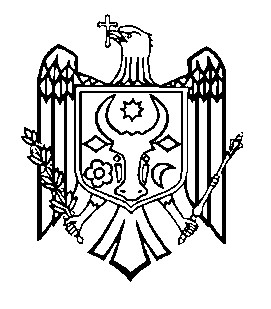 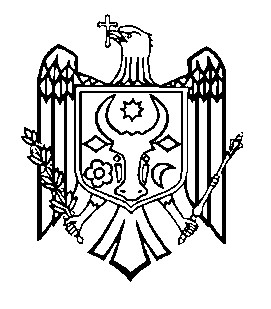 GUVERNUL  REPUBLICII  MOLDOVAHOTĂRÂRE nr. ____din                                        2022Chișinăucu privire la modificarea unor hotărâri ale GuvernuluiÎn temeiul art. 5 lit. b), art. 6 lit. c) și h) din Legea nr. 136/2017 cu privire la Guvern (Monitorul Oficial al Republicii Moldova, 2017, nr. 252, art. 412) cu modificările ulterioare, Guvernul HOTĂRĂŞTE : Hotărârea Guvernului nr. 293/2014 pentru aprobarea Regulamentului cu privire la regimul armelor şi al munițiilor cu destinație civilă (Monitorul Oficial al Republicii Moldova, 2014, nr.104-109, art.324), cu modificările ulterioare, se modifică după cum urmează :pe tot parcursul textului, cuvintele „Ministerul Educației”, la orice formă gramaticală, se substituie cu cuvintele „autoritatea centrală de specialitate abilitată în domeniul educației”, la forma gramaticală corespunzătoare;Punctul 6 se completează cu subpunctul 20) cu următorul cuprins :„20) Instructor în tirul de tragere – persoana care a dobândit, în condițiile legii, certificat ce atestă calificarea de instructor în tirul de tragere și care desfășoară activități de instruire, îndrumare și supraveghere a tragerilor efectuate în tirurile autorizate.”;La punctul 7 : se completează cu subpunctul 41 cu următorul cuprins : „41) prin derogare de la subpct.4) personalul atestat sau în rezervă din cadrul autorităților prevăzute la art.7 alin.(1) lit.b) din Lege, pot face dovada prin prezentarea legitimației de pensionar, legitimație la trecerea în rezervă sau direct în retragere, cu excepția situației în care aceștia și-au pierdut calitatea din motive imputabile lor.”;se exclude subpctul. 6); subpunctul 9) va avea următorul cuprins : „legitimație de membru al organizațiilor naționale sau internaționale specializate de tir sportiv sau certificate de atestare pentru antrenor de tir valabile în condițiile Legii cu privire la cultura fizică și sport nr.330/1999, în original şi în copie,  precum şi o adeverință/demers din partea organizației specializate de tir sportiv la care persoana este legitimată, care să ateste acordul acesteia cu privire la folosirea armei în cadrul antrenamentelor sau concursurilor oficiale la care urmează să participe, pentru armele de tir din categoria celor lungi, după caz.” ;se completează cu subpunctul 91 cu următorul cuprins :„91) atestat de colecționar, în original și în copie, valabil, în cazul armelor cu destinația colecție, pentru care persoana poate solicita numai acordarea dreptului de deținere.” ;subpunctul 10) va avea următorul cuprins : „declarație pe proprie răspundere, în scris, că dispun de seif metalic fixat de podea sau de perete, precum și de condiții pentru asigurarea securității și a integrității armelor și a munițiilor, al cărei model este prevăzut în anexa nr.46.” ;Punctul 8 va avea următorul cuprins :„8. Documentele originale prevăzute la pct. 7 subpunctul 3)-5) și 8)-91)  care se depun și în copie, se restituie pe loc, după confruntarea copiilor cu acestea, după caz.”;La punctul 9, după textul : „letală de serviciu” se completează cu textul  „ , precum și persoanele cu funcție de demnitate publică și diplomații, pe perioada cât sunt în activitate” și textul “la art.7 alin. (1) lit. c)-e)” se substituie cu textul “la art.7 alin. (1) lit. b) și d)”;La punctul 10, textul „fără a mai fi necesară prezentarea altor documente” se  substitui cu textul „fără a mai fi necesar să facă dovada îndeplinirii condițiilor prevăzute la pct.7 subpct. 2), 4), 6) și 8)-11), după caz.”;La punctul 13 textul  „la subpct.11)” se exclude. Punctul 14 va avea următorul cuprins : „14. În situația prevăzută la pct.13, termenul de soluționare a cererii se suspendă de la data la care i s-a solicitat persoanei în cauză prezentarea unor documente ori informații suplimentare/aferente până la data la care aceasta dă curs solicitării. Perioada de suspendare nu poate depăși 90 de zile, după împlinirea acestui termen cererea va fi respinsă.” ;La punctul 18, textul „Legii contenciosului administrativ nr.793-XIV din 10 februarie 2000” se substituie cu cuvintele “Codului administrativ”;se completează cu punctele 411-413 cu următorul cuprins :„411 . În cazul în care titularul dreptului  de a deține, purta și folosi arme este obligat să le înstrăineze, prin intermediul armurierilor licențiați în domeniul comercializării astfel de arme, acesta trebuie să depună la serviciul abilitat al Inspectoratului General al Poliției sau, după caz, pentru armele cu țeava lisă, la serviciul abilitat din cadrul Inspectoratului de poliție în a cărui rază teritorială domiciliază, o cerere-tip, al cărei model este prevăzut în anexa nr.40, la care se anexează actul de identitate și permisul de armă, în original și în copie,  în vederea eliberării permisului de înstrăinare, al cărui model este prezentat în anexa nr.41.”; „412 . Persoana fizică care deține permisul de înstrăinare este obligată ca în termen de 10 zile lucrătoare, de la data eliberării acestuia, să prezinte armele la unitatea comercială și să prezinte la autoritatea prevăzută la pct. 411, copia contractului de consignație, precum și toată cantitatea de muniție aferentă neutilizată pentru casare și distrugere. Persoanei fizice i se păstrează dreptul de proprietate asupra armelor predate spre înstrăinare prin consignație până în momentul vânzării lor.”; „413 . În cazul în care arma expusă spre comercializare prin comision nu s-a vândut, proprietarul acesteia poate fi autorizate la cerere, al cărei model este prezentat în anexa nr.31, să dețină, sau să poarte și să folosească această arma, în condițiile în care îndeplinește cerințele prevăzute la art.7 din Lege și prezentă dovada achitării tarifului stabilit de Lege pentru eliberarea permisului de armă, ori, după caz, le pot dezactiva în condițiile prevăzute la capitolul XXXVII, pentru a fi păstrate ca arme de panoplie.”;La punctul 45 subpunctul 2), textul  „dovada asigurării condițiilor de păstrare și a securității armelor” se substituie cu textul „declarația pe propria răspundere, în scris, că dispun de seif metalic fixat de podea sau de perete, precum și de condiții pentru asigurarea securității și a integrității armelor și a munițiilor”;La punctul 46, cuvintele „ o zi lucratoare” se substituie cu textul „5 zile lucrătoare”;La punctul 50, cuvintele „ o zi lucratoare” se substituie cu textul „5 zile lucrătoare”;se completează cu punctul 531 cu următorul cuprins :„531. Prin derogare de la pct. 48-51 se permite transportul și folosirea armelor la activități de antrenament în tiruri de tragere autorizat, de către antrenorii de tir și/sau membrii unei organizații internaționale și/sau organizații naționale de sport și tir și/sau unui club, antrenorii sau sportivii, fără permis de transport, dacă fac dovadă prin documente valabile, după caz, prin alte documente care justifică motivele scoaterii de la locul de păstrare. În situația în care titularul de drept nu se justifică în fața organul de poliție privind necesitatea scoaterii armelor sau acestea nu a fost folosite în tirul persoanei juridice din care face parte sau tirul arendate de aceasta, se dispune păstrarea armei în custodia Poliției, în condițiile legii, până la elucidarea cazului.” ;Punctul 55 va avea următorul cuprins : „În vederea obținerii atestatului de colecționar, solicitantul trebuie să depună o cerere însoțită de documentele prevăzute la pct. 7 subpct.1)-7) și dovada că este titular al dreptului de deținere sau port și folosire a cel puțin 12 arme de foc la momentul depunerii acestei cereri.” ;  La punctul 59 după cuvintele „de eliberare” se completează cu textul „/deținerea”, iar la sfârșit se completează cu textul : ,,sau retragerii  și anulării atestatului de colecționar.” ;Punctul 63 va avea următorul cuprins : „Termenul de valabilitate a atestatului de colecționar este de 5 ani și se vizează, după caz, odată cu vizarea permisului de armă în care sunt înscrise armele deținute în colecție. Prelungirea termenului de valabilitate se menționează în atestat de către serviciul abilitat al Inspectoratului General al Poliției.” ;Punctul 64 va avea următorul cuprins :„64. Titularii permiselor de armă tip A și tip B au obligația de a se prezenta pentru vizarea permisului de armă la serviciul abilitat al Inspectoratului General al Poliției, permisele pentru armele cu țeavă lisă  pot fi vizate și la organul de poliție în a cărui rază de competență teritorială solicitantul își are domiciliul. Pentru vizarea permiselor de armă solicitantul prezinte următoarele documente :cerere-tip, al cărei model este prevăzut în anexa nr.34; actul de identitate al solicitantului, în original și în copie; permisele de armă, în original și în copie; certificat medical eliberat cu cel mult 12 luni înaintea depunerii cererii, din care să rezulte că este  apt din punct de vedere medical (concluzie narcologic și psihiatrică) pentru a deține și a folosi arme și muniții letale, în original și în copie; documentele prevăzute la pct. 7 alin. (8)-(10), după caz, care atestă calitatea ce i-a conferit dreptul de a deține sau, după caz, de a purta și folosi arma respectivă. certificatul de examinare tehnică periodică pentru armele cu drept de port și de folosire, efectuată în ultimele 12 luni, după caz; dovada efectuării tragerii experimentale, a armelor letale cu țeava ghintuită, în condițiile prevăzut la art.11 alin. (5) din Lege.” ;se completează cu punctul 641 cu următorul cuprins : „641. La vizarea permiselor de armă, organul de poliție competent, în termenul prevăzut la art.7 alin. (3) din Lege, eliberează suplimentul pentru permisul de armă, care conține minim 3 elemente de siguranță împotriva falsificării și vor fi tipărite pe hârtie securizată, al cărui model este prezentat în anexa nr.33.”;se completează cu punctul 642 cu următorul cuprins :  “642. În situația în care suplimentul pentru permisul de armă a fost pierdut, furat sau distrus, titularul poate solicita eliberarea unui nou document, sens în care va depune, dovada publicării pierderii ori furtului în Monitorul Oficial al Republicii Moldova, în cazul documentul deteriorat, o declarație pe proprie răspundere că documentul a fost distrus.”;Punctul 66 se completează cu subpunctul (3) și (4) cu următorul cuprins : „ (3) solicitantul nu a prezentat armele letale cu țeava ghintuită pentru efectuarea tragerii experimentale în condițiile prevăzute la art.11 alin. (5) din Lege.” ; „ (4) solicitantul a refuzat să prezinte, să comunice informația suplimentară necesară pentru vizarea permisului de armă.”;La punctul 79, textul  „5 zile” se substituie cu textul „15 zile”;Punctul 107 se completează cu textul ,,precum și a dovezii privind achitarea tarifului prevăzut de Lege pentru prestarea serviciului solicitat.”;În titlul capitolului XIV, după cuvântul „Introducerea” se completează cu textul „și procurarea”;   se completează cu punctul 1121 și 1122 cu următorul cuprins : „1121. Persoanele prevăzute la pct. 111 pot procura arme letale și neletale supuse autorizării și pot obține dreptul de deținere, sau, după caz, de port și folosire a acestora prin intermediul Ministerului Afacerilor Externe și Integrării Europene, care solicită printr-o nota în scris de la serviciul abilitat al Inspectoratului General al Poliției eliberarea permisului de procurare a armei pentru aceste persoane la care se anexează următoarele documente în copie: actul de identitate al persoanei;cartela de acreditare;carnetul de vânător, eliberat de o organizație vânătorească legal constituită din Republica Moldova sau din țara de unde provine, în cazul armelor cu destinația vânătoare; legitimația de sportiv de tir, vizată pe anul în curs de una din organizațiile specialitate de tir sportiv din Republica Moldova sau din țara de unde provine, în cazul armelor lungi cu destinația tir;dovada achitării tarifelor prevăzute la anexa nr.2 din Lege.” ; „1122.  Persoana prevăzută la pct. 111, în situația în care i-a expirat mandatul, este rechemată din funcție, este declarată persona non grata sau indezirabilă, pentru scoaterea armelor din țară, va solicita prin intermediul autorității prevăzute la pct. 1121 eliberarea permisului de  transfer a armelor, în condițiile prevăzute la pct. 101-104, precum și pct. 346, după caz.” ;La punctul 113, textul ,,pct. 109 și 111” se substituie cu textului „109-112”;La punctul 127, cuvintele „Legii contenciosului administrativ nr.793-XIV din 10 februarie 2000” se substituie cu cuvintele „Codului administrativ.”;La  punctul  142 subpunctul 1) cuvintele „o zi” se substituie cu textul „5 zile”;se completează cu punctul 1471 cu următorul cuprins :  „1471. În cazul reparării armelor cu țeavă ghintuită, persoana juridică este obligată, în cel mult 15 zile, să prezinte la serviciul abilitat din cadrul Inspectoratului General al Poliției procesul-verbal care face dovada efectuării tragerii experimentale.”;La punctul 152, textul „15 zile” se substituie cu textul „30 zile”;Punctul 153 va avea următorul cuprins : „153. În cazul în care persoana juridică înstrăinează una sau mai multe dintre armele pe care le deține în baza certificatului de deținător, ea este obligată să îndeplinească condițiile stabilite la pct. 134, cu eliberarea sau, după caz, radierii din certificatul de deținător.” ;Punctul 165 se completează cu textul  ,,În situația în care se depistează unele nereguli sau impedimente, autoritatea competentă face demersurile ce se impun pentru clarificarea neconcordanțelor constatate sau, după caz, refuză eliberarea permisului de armă, în funcție de situația care justifică acest refuz.” ;La punctul 167, textul  „15 zile” se substituie cu textul „30 zile.”;Punctul 170 se completează cu textul „ , certificatul de examinare tehnică periodică pentru armele cu drept de port și de folosire, efectuată în ultimele 12 luni, iar în cazul armelor letale cu țeava ghintuită, dovada efectuării tragerii experimentale, în termenul și condițiile specificate la art.11 alin. (5) din Lege.”;La punctul 171, textul  „15 zile” se substituie cu textul „30 zile”;se completează cu punctul 1801 cu următorul cuprins :  „1801. Pot dobândi certificat de instructor în tiruri de tragere, prevăzut la pct. 176 subpct.1),  persoanele care au împlinit vârsta de 21 ani, sunt apți din punct de vedere medical și psihologic, dețin studii medii și nu se află în una din situațiile prevăzute la art.7 alin (2) din Lege, pentru care trebuie să depună la persoana juridică autorizată să organizeze cursurile o cerere scrisă, însoțită de următoarele documente, în original și în copie:1) actul de identitate;2) actul de studii;3) certificat de cazier detaliat;4) certificatul medical eliberat cu cel mult 12 luni înaintea depunerii cererii;5) avizul despre starea psihologică, eliberat de un psiholog cu cel mult 12 luni înaintea depunerii cererii, de un psiholog;6) dovada achitării tarifului prevăzut pentru obținerea atestatului de instructor în tirul de tragere.”;Punctul 187 va avea următorul cuprins : „Personalul care desfășoară activități de instruire, îndrumare și supraveghere a tragerilor efectuate în tiruri de tragere autorizate trebuie să dețină atestatul de instructor în tirul de tragere, al cărui model este prevăzut în anexa nr.36, care se eliberează de către serviciul abilitat al Inspectoratului General al Poliției.”;Punctul 188 va avea următorul cuprins :  „188. Solicitantul care dorește să obțină atestatul de instructor în tirul de tragere trebuie să depună la autoritatea prevăzută la pct. 187, o cerere scrisă, însoțită de următoarele documente, în original și în copie,  care să ateste îndeplinirea condițiilor prevăzute la art.7 alin. (1) lit. a) și să nu se afle în una din situațiile specificate la art.7 alin (2) din Lege:1) certificatul de calificare profesionale a instructorului în tiruri de tragere, prevăzut la pct. 176 subpct. 1);  2) certificatul medical pentru a deține și a folosi arme eliberat cu cel mult 12 luni înaintea depunerii cererii;3) avizul despre starea psihologică, eliberat cu cel mult 12 luni înaintea depunerii cererii, de un psiholog;4) actul de identitate.”;Punctul 189 va avea următorul cuprins : „189. Serviciul abilitat al Inspectoratului General al Poliției verifică dacă sunt îndeplinite condițiile pentru obținerea atestatului de instructor în tirul de tragere pe baza documentelor menționate la pct.188 și evidențelor speciale ale organelor de poliție, în vederea eliberării atestatului de instructor în tirul de tragere, iar în caz în care nu sunt întrunite aceste condiții, comunică în scris, în termen de 30 zile de la data depunerii cererii, motivele respingerii acesteia.”;Punctul 190 va avea următorul cuprins : „190. În cazul în care, în cadrul verificărilor de specialitate, organul de poliție competente constată că sunt necesare, conform prevederilor legale, documente sau informații suplimentare în vederea verificării îndeplinirii condițiilor prevăzute în prezentul Regulament termenul de soluționare a cererii se suspendă de la data la care i s-a solicitat persoanei în cauză prezentarea unor documente ori informații suplimentare/aferente până la data la  care aceasta dă curs solicitării. Perioada de suspendare nu poate depăși 90 de zile, după împlinirea acestui termen cererea urmează a fi respinsă.”;Punctul 191 va avea următorul cuprins : „191. Cursul de calificare profesională a instructorilor în tiruri de tragere se organizează de către persoane juridice autorizate conform condițiilor stabilite la Capitolului XXII.”;Punctul 192 va avea următorul cuprins : „192. Persoana juridică cu drept de organizare a cursurilor prevăzute la pct. 176 subpct.1) admite la cursuri persoanele care au împlinit vârsta de 21 ani, au cel puțin studii medii, sunt apte din punct de vedere psihologic și medical pentru a deține și a folosi arme și muniții și nu se află în situațiile prevăzute la art.7 alin.(2) din Lege,  iar după promovarea examenului îi eliberează certificat de calificare profesională a instructorilor în tiruri de tragere.”;Punctul 192 va avea următorul cuprins: „193. Solicitantul trebuie să prezinte la curs documentul de studii și documentele prevăzute la pct. 188 subpct.2)–4), în original și copie, însoțite de certificatul de cazier judiciar detaliat. La finele cursului cursanții vor susține examenul de absolvire în fața unei comisii de examinare, constituită din reprezentanții ai organizatorului și ai serviciului abilitat al Inspectoratului General al Poliției.”;Punctul 194 va avea următorul cuprins : „194. Examenul prevăzut la pct. 193 constă în susținerea a două teste, și anume:1) testul teoretic, care este constituit dintr-un set de întrebări prin care se verifică însușirea cunoștințelor din toate domeniile abordate în cadrul cursului;2) testul practic care constituie o ședință de tragere într-un tir, prin care se verifică deprinderile și abilitățile privind folosirea armelor și a munițiilor, precum și a echipamentelor de protecție individuală, pregătirea armei pentru tragere, respectarea pozițiilor pentru tragere, precizia tragerii, reacția personală la declanșarea focului, modul de asigurare a armei, precum și deprinderile personale și modul de a acționa în situații care necesită acordarea primului ajutor și în caz de incendiu.”;Punctul 195 va avea următorul cuprins : „195. Rezultatul examenului se consemnează într-un proces–verbal semnat de toți membrii comisiei prevăzute la pct.193, în care se înscriu punctajele obținute la cele două teste, precum și media aritmetică a acestora, sub forma unei note cuprinse între 1 și 10, respectiv mențiunea „promovat”, dacă nota astfel obținută este cel puțin 7, sau „nepromovat”, dacă nota este mai mică de 7.”;Punctul 196 va avea următorul cuprins : „196. În cazul în care candidatul nu s-a prezentat la examen la data prestabilită, acest fapt se consemnează în procesul-verbal prevăzut la pct. 195.”;Punctul 197 va avea următorul cuprins : „197. Candidatul care nu a promovat examenul de absolvire poate contesta rezultatul consemnat în procesul-verbal încheiat în condițiile prevăzute la pct. 195, în termen de 5 zile din data susținerii examenului. Contestația se examinează de o noua comisie constituită potrivit pct. 193, din care nu pot face parte persoanele care au stabilit punctajul inițial, iar rezultatul examinării se consemnează într-un proces-verbal încheiat în aceleași condiții.”;Punctul 198 va avea următorul cuprins : „198. Persoana care nu a promovat sau care nu s-a prezentat la susținerea examenului de absolvire are dreptul de a participa la un nou examen în condițiile prevăzute la pct. 190-195, în termen de cel mult 12 luni, conform planului stabilit de organizator, fără a mai fi necesară repetarea cursului de pregătire.”;Punctul 199 va avea următorul cuprins : „199. Persoana care nu s-a prezentat la repetarea examenului sau nu l-a promovat poate susține un nou examen numai după frecventarea unui nou curs de pregătire în domeniu.”;Punctul 200 va avea următorul cuprins : „200. Prin derogare de la prevederile pct. 194-197, pot susține examenul prevăzut la pct. 193 fără să fi frecventat cursurile prevăzute la pct. 176 subpct.1) următoarele categorii de persoane:1) cele care au calificarea profesională de armurier;2) cele care au sau au avut calitatea de sportiv de tir sau biatlon, în condițiile legii,      a unui stagiu minim de cotizare cel puțin 5 ani.”;se completează cu punctul 2001 cu următorul cuprins : „2001.Persoanele prevăzute la pct. 200, pot dobândi atestat privind absolvirea cursurilor prevăzute la pct. 176 subpct.1) al cărui model este prezentat în anexa nr.37, până la constituirea centrelor de instruire specializate în domeniul armelor, prin prezentarea unui certificat eliberat de persoana juridică sau un tir de tragere autorizat, dacă îndeplinesc condițiile prevăzute la pct. 188 subpct.1)-6), cu condiția prezentării în termen de cel mult 6 luni de zile de la constituirea centrelor de instruire specializate în domeniul solicitat, pentru susținerea examenului prevăzut la pct. 193.”;se completează cu punctul 2002 cu următorul cuprins : „2002 . Fără să frecventeze cursurile prevăzute la pct. 176 subpct.1) și fără să susțină examenul prevăzut la pct. 193, pot solicita acordarea atestatului de instructor în tirul de tragere, al cărui model este prezentat în anexa nr.38, dacă sunt îndeplinite condițiile prevăzute la pct. 188 subpct.2) și 3), și după caz, nu se află în una din situațiile specificate la art.7 alin. (2) din Lege, care se eliberează, la cerere, de către serviciul abilitat al Inspectoratului General al Poliției, următoarelor categorii de persoane:1) persoanele care sunt prevăzute la pct.7 subpct.41)  și care fac dovada că au absolvit un curs de instruire teoretică și practică de mânuire a armei de foc, organizat de o persoană juridică acreditată în domeniu, în condițiile stabilite prin ordinul organului central de specialitate abilitat în domeniul educației;2)  antrenorii de tir sau biatlon, precum și profesorii de tir; 3)  persoanele care confirmă prin acte corespunzătoare că au trecut curs de calificare profesională în domeniul armelor și al munițiilor, eliberate de către entitățile specializate ale altor state.”;se completează cu punctul 2003 cu următorul cuprins : „2003. Termenul de valabilitate a atestatului de instructor în tirul de tragere este de 5 ani și se poate prelungi, la cererea solicitantului, la fiecare 5 ani, însoțită de documentele specificate pct.188 subpct.2) – 4), dacă sunt îndeplinite condițiile prevăzute la art.7 alin. (2) din Lege. Prelungirea termenului de valabilitate se menționează în atestat de către organul de poliție competent.”;se completează cu punctul 2004 cu următorul cuprins : „2004 . Atestatul de instructor în tirul de tragere se retrage și se anulează dacă se constată, că nu sunt îndeplinite condițiile prevăzute la art.7 alin.(1) din Lege sau se află în una din situațiile specifice de la alin.(2) ale aceluiași articol . În situația în care titularul nu se prezintă până la împlinirea termenului de valabilitate prevăzut la pct. 2003 , organul de poliție competent dispune măsura suspendării dreptului de exercitare a calității de instructor în tirul de tragere până la data reînnoirii acestuia.”;se completează cu punctul 2005 cu următorul cuprins : „2005 . Persoana juridică autorizată să organizeze cursuri de instruire teoretică și practică în domeniul armelor și munițiilor este obligată să instituie un registru pentru evidența certificatelor de calificare profesională a instructorilor în tiruri de tragere, eliberate persoanelor fizice, care va avea următoarele rubrici: numărul curent, numele și prenumele, domiciliul și codul personal al persoanei care a obținut certificatul de calificare profesională a instructorilor în tiruri de tragere, seria și numărul atestatului, data eliberării, observații.”;La punctul 202 subpunctul 1)  cifra „5” se substituie cu cifra „4” și cifra „3” se substituie cu cifra „2”. ;Punctul 209 va avea următorul cuprins : ,, 209. Pentru obținerea codului unic de identificare prevăzut la pct. 202 subpct.1) sau după caz, indicativul armurierului, producătorul trebuie să se adreseze print-o cerere la serviciul abilitat al Inspectoratului General al Poliției și să facă dovada că unitatea de producție este autorizată în condițiile Legii.”;Punctul 212 va avea următorul cuprins : „212. Tragerea experimentală se efectuează de către organul de poliție de nivel central abilitat cu atribuții de efectuare a examinării balistice, pentru  colecția de gloanțe și tuburi de cartușe.”;La punctul 215 textul „Legii nr.451-XV din 30 iulie 2001 privind reglementarea prin licențiere a activității de întreprinzător” se substituie cu textul “Legii nr.160/2011 privind reglementarea prin autorizare a activității de întreprinzător.”;La punctul 216 subpunctul 7) litera (d) textul ,,subpct. 1)” se substituie cu textul ,,subpct. 2)”;La punctul 221 textul  ,,5 zile” se substituie cu textul ,,15 zile”;Punctul 260 va avea următorul cuprins : „260. Pentru efectuarea operațiunilor de import, export, reexport și de tranzit al armelor și al munițiilor aferente prevăzute în Nomenclatorul mărfurilor strategice supuse controlului, armurierii au obligația să solicite autorizație corespunzătoare la Comisia interdepartamentală de control asupra exportului, reexportului, importului și a tranzitului de mărfuri strategice.”;La punctul 261:La subpunctul 1) textul „Hotărîrea Guvernului nr.672 din 28 mai 2002 „Cu privire la efectuarea transporturilor de mărfuri periculoase pe teritoriul Republicii Moldova” se substituie cu textul „Hotărîrea Guvernului nr.589 din 24 iulie 2017 privind aprobarea Regulamentului transporturilor rutiere de mărfuri periculoase.”;La subpunctul 2) cuvintele „Ministerul Transporturilor şi Infrastructurii Drumurilor” se substituie cu cuvintele „organul central de specialitate abilitat în domeniul infrastructurii.”;La punctul 262 cifra „272” se substituie cu cifra „261” ;La punctul 264 cuvintele  „Departamentului Poliției de Frontieră” se substituie cu cuvintele  „Inspectoratului General al Poliției de Frontieră”;La punctul 266 cuvintele „organul de poliție competent” se substituie cu cuvintele „serviciul abilitat al Inspectoratului General al Poliției”;La punctul 267 textul  „15 zile” se substituie cu textul „30 zile”;La punctul 268 cifra „46” se substituie cu cifra „45”;Punctul 314 se completează cu textul „ , cu prezentarea certificatului de efectuare a tragerii experimentale eliberat de organul de poliție de nivel central sau local abilitat cu atribuții de efectuare a examinării balistice și dovada achitării tarifului stabilit de Lege pentru eliberarea permisului de deținere și, după caz, de port al armei.”;La punctul 317  după textul „însoțită de actul de identitate” se completează cu textul  „ , certificatul de efectuare a mărcii de trasabilitate”;La capitolul XXXVII, în denumire textul “letale în arme neletale” se exclud;La punctul 334 după cuvintele “Armele letale” se completează cu cuvintele “și neletale.” ;Punctul 335 va avea următorul cuprins : „335. Proprietarul unei arme letale sau neletale, care dorește să o dezactiveze sau să o transforme într-o armă de panoplie sau recuzită în condițiile pct. 334, va depune o cerere, pentru armele cu țeava ghintuită şi lisă la serviciul abilitat al Ministerului Afacerilor Interne, iar pentru armele cu țeava lisă –şi la organul de poliție în a cărui rază de competentă teritorială solicitantul își are domiciliul, care îi eliberează permisul pentru dezactivarea armei/transformare, al cărei model este prezentat în anexa nr.42,  în care se înscriu datele de identificare a acesteia, precum și faptul că aceasta urmează a fi dezactivată sau, după caz, transformată în armă de panoplie și recuzită, care are obligavitatea să se prezinte în termen de 5 zile lucrătoare la armurierii licențiați să desfășoare operațiuni de reparare a armelor.”;La punctul 336, cuvântul „letale” se substituie cu textul „prevăzute la pct. 334”, iar textul „prin perforarea țevilor, imediat după camera cartușului, diametrul orificiului fiind de cel puțin 5mm” se substituie cu textul „în conformitate cu specificațiile tehnice în anexa nr.35.”;La punctul 337 după cuvintele „Armele letale” se completează cu cuvintele „și neletale supuse autorizării.” ;se completează cu punctul „3371” cu următorul cuprins :„3371. După efectuarea operațiunii de dezactivare sau, după caz, de transformare proprietarul armei sau armurierul este obligat în termen de 10 zile să se prezinte la organul de poliție de nivel central abilitat cu atribuții de efectuare a examinării balistice pentru constatarea modificării şi transformării ei ireversibilă în una nefuncțională, prezentând dovada achitării tarifelor prevăzute la anexa nr.2 din Lege, precum și un document autentic eliberat de armurier care certifica modificările ce au fost aduse armei.”;se completează cu punctul „3372” cu următorul cuprins :„3372. În temeiul actelor prezentate, privind dezactivarea armei și dovezii achitării tarifelor prevăzute la anexa nr.2 din Lege, organul de poliție de nivel central abilitat cu atribuții de efectuare a examinării balistice procedează după cum urmează : 1) examinează și constată faptul că arma este dezactivată conform condițiilor stabilite;2) în cazul armelor dezactivate, care au devenit arme de panoplie, aplică pe carcasa armei și pe celelalte componente esențiale marcajul de dezactivare constituit din 4 litere majuscule – MD DZ și ultimele două cifre ale anului în care sa dezactivat arma; 3) în cazul armelor transformate în arme de recuzită se aplică pe carcasa armei marcajul format din literele MD TR, urmate de ultimele două cifre ale anului în care a fost transformată arma; 4) eliberează raport de constatare tehnico-ştiinţifică.” ;se completează cu punctul „3373” cu următorul cuprins : „3373. În cazul în care dezactivarea sau transformarea armei nu a fost efectuată în conformitate cu specificațiile tehnice ale anexei nr. 35, autoritatea prevăzută la pct. 3372 va comunica în scris motivele care stau la baza refuzului de eliberare a certificatului de dezactivare, returnează arma armurierului cu raportului de constatare tehnico-ştiinţifică balistică și dispune ca în termen de 10 zile îndeplinirea condițiilor specificate de legislație.”; se completează cu punctul „3374” cu următorul cuprins : „3374. După îndeplinirea condițiilor stipulate la pct. 3373, arma va fi supusă examinării balistice fără a mai fi necesar să facă dovada îndeplinirii condițiilor prevăzute la anexa nr.2 din Lege.”;se completează cu punctul „3375” cu următorul cuprins : „3375.  În situația în care proprietarul armei, refuză îndeplinirea condițiile specificate la pct. 3373, armurierii prin organele de poliție transmit arma la Comisia de stat pentru evaluarea, bonificarea şi rebutarea armelor.”;se completează cu punctul „3376” cu următorul cuprins :„3376. În termen de 10 zile după dezactivarea sau transformarea armei proprietarul va prezenta arma și raportul de constatare tehnic-științifică balistică, eliberat de organul de poliție de nivel central abilitat cu atribuții de efectuare a examinării balistice, la autoritatea prevăzută la pct. 335, pentru eliberarea certificatului de dezactivare și efectuarea mențiunilor corespunzătoare în Registrul de stat al armelor.” ;se completează cu punctul „3377” cu următorul cuprins :„3376. Organul de poliție care a eliberat  certificatului de dezactivare este obligat să păstreze evidența certificatelor de dezactivare sau după caz, transformare, în registre numerotate şi înregistrate, care se păstrează timp de 20 de ani în cazul armelor letale și timp de 10 ani în cazul armelor neletale.”;La punctul 338 textul „pct. 1-5, 7 şi 8, precum şi la capitolul II, pct. 1-3 şi 5-8” se substituie cu textul „pct. 1-9, precum şi la capitolul II, pct. 1-8 şi 10”;punctul 340 va avea următorul cuprins : „340. Persoanele fizice care au avut obligația în termenul stabilit la art.72 alin. (4) și alin. (5) din Lege, nu sau prezentat pentru îndeplinirea condițiilor necesare pentru deținerea ori portul și folosirea armelor, pentru eliberarea documentelor corespunzătoare sau care nu sau prezentat pentru vizarea permisului de armă în termen de un an de la expirarea termenului prevăzut la art. 11 alin. (2)” din Lege pentru acordarea dreptul de procurare a armelor letale și neletale supuse autorizării sunt obligate să absolve un curs de instruire teoretică și practică de mânuire a armei de foc.”;punctul 341 va avea următorul cuprins : „341. Se exceptează de la obligativitatea prezentării documentului prevăzut la pct. 340 persoanele care activează în cadrul autorităților administrației publice cu competințe în domeniul apărării naţionale, securității statului și ordinii publice și este dotată cu armă letală de serviciu, încălcarea prevederilor art.11 alin. (2) poare fi admisă doar o singură dată pe parcursul activității.”;punctul 342 va avea următorul cuprins : „342.  Persoanele fizice care nu sau prezentat pentru vizarea permisului de armă în termen de un an de la data expirării termenului prevăzut la art.11 alin. (2) din Lege și sunt titulari ai dreptului de deținere sau de port a armelor a cel puțin a unei arme, pot efectua operațiuni cu arme, cu excepția procurării acestora.”;punctul 343 va avea următorul cuprins : „343. Titularii permiselor de arme de tip A, care întrunesc condițiile de a păstra armele la domiciliu, dar care nu îndeplinesc condițiile prevăzute la pct.7 subpct. 8)-91) pierd dreptul de deținere asupra armelor, până la obținerea documentelor care să ateste calitatea ce i-a oferit dreptul de deținere.”; punctul 344 va avea următorul cuprins : „344. În cazul în care persoanelor fizice și juridice le-a fost anulat dreptul de procurare sau cererea a fost respinsă în condițiile pct. 14, permisul de procurare a armelor letale şi neletale supuse autorizării se va obține după înlăturarea cauzei ce a servit drept temei pentru refuzul eliberării permisului de procurarea armelor sau după repunerea în dreptul de procurare a acestora.”;se completează cu punctul „345” cu următorul cuprins : „345. Clasificarea destinației armelor și munițiilor, precum și a componentelor esențiale ale armelor este stabilită conform anexei nr. 32.”;se completează cu capitolul „XXXIX” cu următorul cuprins :„Capitolul XXXIX. Procedura și specificațiile tehnice pentru aplicarea marcajului de trasabilitate pe armele de foc și a componentelor esențiale ale acestora.”;se completează cu punctele 346-353 cu următorul cuprins :„346. Marcajul de trasabilitate se aplică pe armele de foc și pe țevile de rezervă ale acestora prevăzute la art.511 alin.(1), (2) și (9) din Lege, iar dimensiunile caracterelor acestuia trebuie să fie de cel puțin 1,6 mm și cu o adâncime minimă de 0,076 mm, cu condiția aplicării marcajului de trasabilitate în mod vizibil și lizibil, astfel încât să nu poată fi radiat.”; „347. Marcajul se aplică pe o placă metalică integrată permanent în materialul  cadrului sau al recuperatorului, astfel încât :1) placa să nu poată fi înlăturată cu ușurință sau imediat;2) înlăturarea plăcii să ducă la distrugerea unei părți a cadrului sau a     recuperatorului; 3) se permite, de asemenea, utilizarea altor tehnici pentru marcarea acestor cadre      sau recuperatoare, cu condiția ca tehnicile respective să asigure un nivel     echivalent de claritate și de permanență a marcajului.”;„348. Marcajul aplicat pe arme este constituit din 2 litere majuscule – MD, ultimele cifre ale anului în care s-a importat/exportat/transferat arma și indicativul armurierului autorizat să efectueze operațiuni  cu acestea.”; „349. Marcajul se aplică la organul de poliție de nivel central abilitat cu atribuții de efectuare a examinării balistice, la solicitarea deținătorului legal, precum și la solicitarea expresă a structurilor de poliție competente. Persoana fizică și juridică prezintă arma însoțită de actul care conține informații despre armă și dovadă achitării tarifului stabilit de Lege pentru efectuarea marcării de trasabilitate și eliberează persoanei fizice un certificat al cărui model este prezentat în anexa nr. 44 și persoanei juridice un proces-verbal, al cărui model este prezentat în anexa nr. 43.”;  „350. Armele din categoria B din anexa nr.1 la Lege, componentele esențiale și munițiile aferente acestora fabricate, transferate sau importate în Republica Moldova, marcate potrivit prevederilor legale aplicabile anterior intrării în vigoare a acesteia, pot fi achiziționate, vândute sau folosite exclusiv pe teritoriul Republica Moldova, în cazul în care nu dispun de marcajul de trasabilitate.”;„351. Evidența prevăzută la pct. 346 se ține în registre, întocmite pe suport de hârtie și în format electronic, cu următoarele rubrici: numărul curent al procesului-verbal/certificat; data atribuirii codului unic de identificare; denumirea armurierului/nume și prenume persoană fizică; adresa, sucursala și/sau punctele de lucru a/ale acestuia; marca și modelul, calibrul armelor; seria și numărul de  fabricație, țeava de rezervă; țara de import/export; locul de aplicare al marcajului și observații.”;„352. Datele prevăzute la pct. 351 pot fi divulgate, la cerere, instituțiilor de aplicare a legii de nivel național și internațional, în situația în care prelucrarea este necesară pentru îndeplinirea unei sarcini care servește unui interes public sau care rezultă din exercitarea autorității publice.”;„353. Termenul de păstrare a datelor cuprinse în evidența codurilor unice de identificare este de 30 de ani de la data distrugerii sau transferului armei, a componentelor esențiale, pieselor de rezervă.”;Hotărârea Guvernului nr.1447/2014 cu privire la Comisia de stat pentru evaluarea, bonificarea și rebutarea armelor (Monitorul Oficial, 2017, nr.19-23 art. 33), cu modificările ulterioare, se modifică după cum urmează :1. La Anexa nr. 1 se modifică :La punctul 1 textul „din 8 iunie” se substituie cu simbolul „/”.;La punctul 2 textul „legislative și normative în vigoare” se substituie cu textul „normative” și cuvântul  “, precum” se exclude;Noțiunea „armă de instrucție” va avea următorul cuprins :    “armă de instrucție – mostră de armă special fabricată sau neutilă pentru utilizare în luptă, concepută pentru a studia proiectarea acesteia și a instrui personalul în manipularea armei în timpul exploatării și reparațiilor”;La noțiunea „armă ridicată” textul „în vigoare” se exclude;Noțiunea model va avea următorul cuprins  :„model – designul armei, caracterizat printr-un anumit set de părți principale (mecanisme) inerente unui anumit produs, produs de un anumit producător și purtând denumirea”;La punctul 5 textul „și un” se substituie cu simbolul „ , ” și după textul „meșter armurier” se completează cu textul  “și un evaluator în domeniul armelor.”; La punctul 6 subpunctul 1) textul  “în vigoare” se exclude;La punctul 6 subpunctul 2) după textul “procedura privind evaluarea” se completează cu cuvântul “și decriminalizarea armelor”;La punctul 7 subpunctul 1) se completează cu textul  “și decriminalizări”;Punctul 9 va avea următorul cuprins :„9. Comisia evaluează armele pe baza cererilor și petițiilor persoanelor fizice și juridice ale căror arme sunt permise în circulație pe teritoriul Republicii Moldova, inclusiv: depozitate ilegal fără documente de proveniență, confiscate, fără proprietar și fără beneficiari ai succesiunii. După evaluarea armelor și aprobarea procesului-verbal, Comisia le poate trece în posesia acestor persoane în baza documentelor de acceptare și a contractelor prin intermediul magazinelor specializate în vânzarea de arme, atribuind astfel acestei arme statutul de armă decriminalizată”;La punctul 10 textul „10 zile” se substituie cu textul „30 zile” și textul „Ministerului Afacerilor Interne” se substituie cu textul “sau Inspectoratul General al Poliției de Frontieră”;Se completează cu punctul 101 cu următorul cuprins :„101. Armele din numărul celor prezentate la Comisie, pentru crearea și completarea colecțiilor informative ale organul de poliție abilitat cu atribuții de efectuare a examinării balistice, expunerea în muzee se eliberează numai cu permisiunea înscris a cel puțin 2/3 din membrii. Colecția se completează după posibilitate cu arme în stare de funcționare, se predau cu titlul gratuit, în termen de 30 zile de la data adoptării unei decizii definitive.”;Punctul 13 va avea următorul cuprins:,,13. Armele ridicate, cu titlul oneros sau gratuit, ilegal deținute fără documente de proveniență, fără proprietar, confiscate, neacceptate de beneficiarul succesiunii se transmit în termen de 30 zile Comisiei.”;La punctul 14 după textul „conform chitanțelor strict numerotate și” se completează cu textul „și materialele care au servit drept temei pentru ridicarea lor” şi textul „al Ministerului Afacerilor Interne” se exclude.“;Punctul 15 va avea următorul cuprins :„15. Comisia recepționează armele civile, arme decriminalizate și  arme cu dubla utilizare  al căror regim este reglementat prin acte normative speciale”;La punctul 19 textele „al Ministerului Finanțelor” și “al Ministerului Afacerilor Interne” se exclud;Punctul 20 va avea următorul cuprins :     „20. Evaluării sunt supuse : arme şi muniții din categoria A lit. b), c) și f), prevăzute la anexa nr. 1 la Legea                   nr.130/2012; arme şi muniții din categoria B și C, prevăzute la anexa nr. 1 la Legea 130/2012;arme şi muniții din categoria D, lit. a)–h) și k), prevăzute la anexa nr. 1 la Legea       nr.130/2012;armele de panoplie, de instrucție (de imitație), dezactivate, deteriorate, artizanale       sau inutilizabile;țevi de arme, amortizoare, arcuri recuperatoare, percutoare, tambure pentru revolvere, mecanisme de înzăvorâre, încărcătoare sau alte piese ale armelor;alte obiecte sau dispozitive care prin concluziile organul de poliție abilitat cu      atribuții de efectuare a examinării balistice au fost adaptate ca arme;armele și munițiile ridicate și în alte cazuri prevăzute de legislație.”La punctul 21 textul „din 31 octombrie” se substituie cu simbolul „/”;La punctul 22, textul  „10 zile” se substituie cu textul „30 zile”;La punctul 25 textul „pentru comercializare” se substituie cu textul „la Comisie după identificare în conformitate cu pct. 29 subpct.1)”;La punctul 26 textul  „legislației în vigoare” se substituie cu textul „pct. 24”;Punctul 29 va avea următorul cuprins :„29. Evaluarea stării tehnice a armelor se efectuează de către armurieri licențiați în domeniul reparației armelor și angajații serviciului abilitat al Inspectoratului General al Poliției, cu întocmirea unui proces-verbal, și constă din:1) controlul marcajului și identității armei;2) controlul defecțiunilor neadmise;3) controlul funcționării fiabile a mecanismelor armei;4) controlul dimensiunilor.”;La anexa nr. 2 textul „Secției supraveghere circulație armament a” se exclude;Se completează la sfârșit cu textul  „Evaluator de arme care deține un certificat valabil, după caz”.Anexa nr.3 va avea următorul cuprins:REGULAMENTcu privire la atestarea evaluatorilor în domeniul armelorDISPOZIȚII GENERALE		  1. Regulamentul cu privire la atestarea evaluatorilor în domeniul armelor (în continuare           Regulament) este elaborat în temeiul Legii nr.989/2002 cu privire la activitatea de           evaluare. Prevederile prezentului Regulament stabilesc modul de acordare, eliberare și retragere a certificatelor de evaluator în domeniul armelor (în continuare – certificat de evaluator).Certificatul de evaluator se acordă de către Comisia de stat pentru evaluarea, bonificarea şi rebutarea armelor (în continuare — Comisie).Subiecţi ai activităţii de evaluare sunt, pe de o parte, persoanele care desfășoară activitatea profesională de evaluator și evaluatorii din cadrul unui armurier licenţiat care dispun de certificat de evaluator eliberat în conformitate cu prezentul Regulament, iar pe de altă parte, beneficiarii serviciilor de evaluare.II. Condițiile de acordare a certificatului de evaluatorCertificatul de evaluator se acordă persoanei dacă nu se află în una din situațiile specifice de la art.7 alin.(2) din Legea nr.130/2012 și întrunește cumulativ următoarele condiții:are studii superioare;are experiență profesională în domeniul armelor cel puțin cinci ani;are vechime în muncă de cel puțin un an în calitate de evaluator sau stagiar;dispune de certificat valabil pentru autorizarea accesului la lucrările cu armele letale şi neletale, precum şi munițiilor; sunt apte din punct de vedere psihologic și medical pentru a deține și folosi arme și muniții;Cererea de eliberare a certificatului de evaluator pentru persoanele fizice se depune la serviciul abilitat al Inspectoratului General al Poliției care asigură secretariatul Comisiei, la care se anexează:copia actului de identitate;copia actelor de studii;certificat de cazier detaliat;dispun de condiții prevăzute la art. 56 alint. (1) lit. a) din Legea nr.130/2012 sau contract de închiriere cu o persoană juridică ce deține astfel de spațiu;2 exemplare ale Regulamentului pentru desfășurarea activității de evaluare;după caz, pot fi solicitate şi alte documente relevante.Cererea de eliberare a certificatului de evaluator pentru armurieri prevăzută la art.56 alin.(1) și (2) din Legea nr.130/2012 se depune la serviciul abilitat al Inspectoratului General al Poliției, care asigură secretariatul Comisiei, la care se anexează următoarele documente:copia certificatul de înregistrare;copia licenței de activitate;copia actelor de identitate ale angajatului pentru care se solicită eliberarea Certificatului de evaluator;copia contractului individual de muncă, precum şi a ordinului de angajare a candidatului;copia actelor de studii;certificat de cazier detaliat;2 exemplare ale Regulamentului intern pentru desfășurarea activității de evaluare; după caz, pot fi solicitate şi alte documente relevante.Actele indicate în pct.6 și 7 al Regulamentului vor fi prezentate spre coordonare și aprobare președintelui Comisiei.III. Modul de eliberare, retragere și evidența a certificatelor de evaluator.Cererea pentru eliberarea certificatului de evaluator se depune la secretarul Comisiei. Certificatul de evaluator se eliberează în termen de 15 zile din data luării deciziei corespunzătoare de către Comisie, dar termenul de examinare a solicitării nu va depăși 30 de zile din data prezentării documentelor specificate la pct.6 și 7 din prezentul Regulament.Certificatul se semnează de președintele Comisiei și se autentifică prin aplicarea ștampilei acesteia.Certificatul de evaluator din domeniul armelor se eliberează conform modelului prezentat în anexa nr. 1 la prezentul Regulament.Certificatul de evaluator este valabil pentru o perioadă de 5  ani.Comisia are dreptul să respingă cererea de acordare a certificatului de evaluator în următoarele cazuri:1) nu au fost prezentate toate documentele solicitate;2) cererea sau documentele prezentate conțin date vădit eronate sau falsificate;3) nu sunt întrunite condițiile prevăzute la pct. 6 și 7 ale prezentului Regulamentului.Pentru evidența certificatelor de evaluare se întocmește un registru manual, care se păstrează la secretarul Comisiei.În registru  sunt consemnate toate datele despre deținătorii certificatelor de evaluare, forma și locul de activitate, data eliberării și termenul de valabilitate a certificatului de evaluator. În cazul încetării activității profesionale, demisionării sau eliberării din funcție titularul este obligat să returneze certificatul de evaluare Comisiei.Retragerea certificatului de evaluator se efectuează în temeiul unei decizii a Comisiei.Drept temei pentru retragerea certificatului de evaluator poate servi :încălcarea repetată (cel puțin de două ori) de către evaluator a cerințelor privind executarea lucrărilor de evaluare;cauzarea unui prejudiciu considerabil beneficiarului evaluării ca urmare a executării lucrărilor de evaluare;prezentarea unor rapoarte de evaluare care conțin date vădit eronate sau falsificate;a fost condamnat prin hotărâre judecătorească irevocabilă pentru încălcarea legislației în procesul de evaluare.Decizia Comisiei privind respingerea cererii de eliberare a certificatului de evaluatorul și cea privind retragerea acestuia pot fi contestată în modul stabilit de Codul administrativ.IV. Eliberare duplicatului de certificat de evaluatorTemei pentru eliberarea duplicatului certificatului servește pierderea, deteriorarea sau sustragerea acestuia.Eliberarea unui nou certificat, în locul celui declarat pierdut, deteriorat sau sustras se face numai după ce titularul prezintă dovada publicării în Monitorul Oficial al Republicii Moldova a unui anunț privind pierderea, deteriorat sau sustragerea documentului.Certificatul, cu inscripția „DUPLICAT”, este eliberat în termen de 15 zile din data depunerii cererii către secretarul Comisiei.Eliberarea duplicatului de certificat de evaluator, se face în temeiul înscrisurilor din registrul specificat la pct.16 al prezentului Regulament fără întrunirea Comisiei.Ședințele Comisiei sunt deliberative cu participare a cel puțin 2/3 din membrii acesteia. Dispoziții specialeEvaluarea armelor de către evaluator se va efectua luând în considerație prevederile prezentului Regulament, standarde de referință și alte acte normative din domeniu, după caz.Procedura, metodele şi termenii de evaluare, inclusiv Raportul de evaluare, vor fi prevăzute în Regulamentul intern de activitate a evaluatorului în domeniul armelor, care urmează a fi aprobat de către Comisie.În cazul retragerii certificatului de calificare a evaluatorului, un nou certificat poate fi obținut numai după 12 luni de la data anulării certificatului retras. Pentru obținerea noului certificat de evaluator solicitantul depune documentele prevăzute în pct.6 și 7 din Regulament. ”Anexa la Regulamentul cu privire la atestarea evaluatorilor în domeniul armelor va avea următorul cuprins :COMISIA DE STAT PENTRUEVALUAREA, BONIFICAREA ȘI REBUTAREA ARMELORCERTIFICAT DE EVALUATORnr. E __________ Eliberată Domnului/Doamnei___________________________________, identificat prin IDNP ___________________________, Domeniul de calificareEvaluarea armelor și munițiilorData eliberării                                                  ___ ________20___Valabil până la                                                 ___ ________20___                 L. Ș.                                                           Președintele Comisiei      ___________________mun. Chișinău Prim-ministru 	 	 	                                            Natalia GAVRILIȚA	 	 Contrasemnează: Ministrul Afacerilor Interne 	                      	              Ana REVENCO  	 